Αθήνα  22.11.2021                                              Α Ν Α Κ Ο Ι Ν Ω Σ ΗΕγγραφές διακριθέντων αθλητών/τριών στην Τριτοβάθμια Εκπαίδευση, για το ακαδημαϊκό έτος 2021-2022.  Οι εγγραφές της εν λόγω κατηγορίας θα πραγματοποιηθούν από Δευτέρα   22/11/2021 έως  και Παρασκευή 26/11/2021 ώρα 10:00 πμ-11:00 πμ στη Γραμματεία του Τμήματος Φαρμακευτικής.Οι ενδιαφερόμενοι κατά την εγγραφή τους στο Τμήμα θα πρέπει να έχουν μαζί τους:φωτοτυπία της αστυνομικής τους ταυτότητας, την ηλεκτρονική αίτηση εγγραφής και διαγραφή από προηγούμενο τμήμα εάν ήταν εγγεγραμμένοι σε άλλη σχολή Για να δείτε την εγκύκλιο του Υπουργείου πατήστε εδώΌλες οι ανωτέρω διαδικασίες εγγραφής ολοκληρώνονται είτε από τον ίδιο τον υποψήφιο ή από νομίμως εξουσιοδοτημένο από αυτόν πρόσωπο. Κατά την εγγραφή θα τηρηθούν όλα τα μέτρα πρόληψης κατά της διασποράς του κορωνοϊού (είσοδος στο κτήριο κατόπιν υποχρεωτικής επίδειξης των απαραίτητων πιστοποιητικών – εμβολιασμού ή νόσησης ή βεβαίωσης αρνητικού διαγνωστικού ελέγχου για κορωνοϊό [PCR ή Rapid Test] σύμφωνα με την ισχύουσα νομοθεσία, τήρηση αποστάσεων, υποχρεωτική χρήση μάσκας κλπ).                               Από τη Γραμματεία του Τμήματος 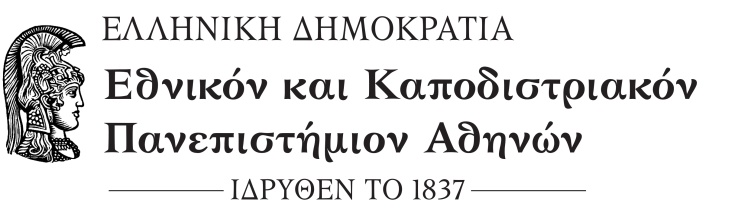      ΣΧΟΛΗ ΕΠΙΣΤΗΜΩΝ ΥΓΕΙΑΣ        ΤΜΗΜΑ ΦΑΡΜΑΚΕΥΤΙΚΗΣ     ΓραμματείαΠανεπιστημιόπολη Ζωγράφου, Ζωγράφου 157 84 Τηλ. 210 7274193e-mail: mariaxsf@pharm.uoa.grΠληροφορίες: Μαρία Αθ. ΞεσφίγγηΑρμόδ. υπάλληλος: Ιωάννα ΧατζηπαύλουΤηλ. 210 7274351e-mail: ixatzip@pharm.uoa.gr